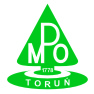 Rozdział IIFormularze Strona 1z 2ponadto oświadczam, że:zapoznałem się ze specyfikacją istotnych warunków zamówienia i  nie wnoszę do niej zastrzeżeń.uważam się za związanego ofertą przez okres 30  dni wskazany w siwz ,zapoznałem się z treścią projektu umowy i nie wnoszę do niego zastrzeżeń 
i zobowiązuję się do zawarcia umowy na warunkach w niej określonych w przypadku gdyby uznano moją ofertę za najkorzystniejszą,........................... dnia .........................................................................................................[ podpis wykonawcy ]strona 1 z2Ja, niżej podpisany.......................................................................................................................[imię i nazwisko]jako upoważniony do reprezentowania wykonawcy /firmy...............................................................................................................................................................................................................[nazwa firmy]oświadczam, że :posiadam uprawnienia do wykonania przedmiotu zamówienia, posiadam doświadczenie oraz wiedzę do wykonania zamówienia,dysponuję odpowiednim potencjałem technicznym oraz osobami zdolnymi do wykonania zamówienia. znajduję się w sytuacji ekonomicznej i finansowej zapewniającej wykonanie przedmiotu zamówienia……………………...data ……………                                                                   …...............................................[pieczęć i podpis wykonawcy ]Strona 1 z1Ja, niżej podpisany............................................................................................................................[imię i nazwisko]jako upoważniony do reprezentowania dostawcy/firmy............................................................................................................................................................................................................................[nazwa firmy]po zapoznaniu się z treścią art.24 ust.1 i 2 pkt. 5) oświadczam, że na dzień składania ofert nie podlegam wykluczeniu z postępowania o niniejsze zamówienie.……………………...data ……………                                                                   …...............................................[pieczęć i podpis wykonawcy ]Wyciąg  art. 24 ust. 1 u P.Z p.Z postępowania o udzielenie zamówienia wyklucza się:wykonawców, którzy wyrządzili szkodę, nie wykonując zamówienia lub wykonując jenienależycie, lub zostali zobowiązani do zapłaty kary umownej, jeżeli szkoda ta lub obowiązek zapłaty kary umownej wynosiły nie mniej niż 5% wartości realizowanegozamówienia i zostały stwierdzone orzeczeniem sadu, które uprawomocniło się w okresie 3 lat przed wszczęciem postępowania;1a) wykonawców, z którymi dany zamawiający rozwiązał albo wypowiedział umowę w sprawie zamówienia publicznego albo odstąpił od umowy w sprawie zamówienia publicznego, z powodu okoliczności, za które wykonawca ponosi odpowiedzialność, jeżeli rozwiązanie albo wypowiedzenie umowy albo odstąpienie od niej nastąpiło w okresie 3 lat przed wszczęciem postępowania, a wartość niezrealizowanego zamówienia wyniosła co najmniej 5% wartości umowy;wykonawców, w stosunku do których otwarto likwidację lub których upadłość ogłoszono, z wyjątkiem wykonawców, którzy po ogłoszeniu upadłości zawarli układ zatwierdzony prawomocnym postanowieniem sądu, jeżeli układ nie przewiduje zaspokojenia wierzycieli przez likwidację majątku upadłego;wykonawców, którzy zalegają z uiszczeniem podatków, opłat lub składek na ubezpieczenia społeczne lub zdrowotne, z wyjątkiem przypadków gdy uzyskali oni przewidziane prawem zwolnienie, odroczenie, rozłożenie na raty zaległych płatności lub wstrzymanie w całości wykonania decyzji właściwego organu;osoby fizyczne, które prawomocnie skazano za przestępstwo popełnione w związku 
z postępowaniem o udzielenie zamówienia, przestępstwo przeciwko prawom osób wykonujących pracę zarobkową, przestępstwo przeciwko środowisku, przestępstwo przekupstwa, przestępstwo przeciwko obrotowi gospodarczemu lub inne przestępstwo popełnione w celu osiągnięcia korzyści majątkowych, a także za przestępstwo skarbowe lub przestępstwo udziału w zorganizowanej grupie albo związku mających na celu popełnienie przestępstwa lub przestępstwa skarbowego,spółki jawne, których wspólnika prawomocnie skazano za przestępstwo popełnione w związku z postępowaniem o udzielenie zamówienia, przestępstwo przeciwko prawom osób wykonujących pracę zarobkową, przestępstwo przeciwko środowisku, przestępstwo przekupstwa, przestępstwo przeciwko obrotowi gospodarczemu lub inne przestępstwo popełnione w celu osiągnięcia korzyści majątkowych, a także za przestępstwo skarbowe lub przestępstwo udziału w zorganizowanej grupie albo związku mających na celu popełnienie przestępstwa lub przestępstwa skarbowego;
strona 1z 2spółki partnerskie, których partnera lub członka zarządu prawomocnie skazano za przestępstwo popełnione w związku z postępowaniem o udzielenie zamówienia, przestępstwo przeciwko prawom osób wykonujących prace zarobkową, przestępstwo przeciwko środowisku, przestępstwo przekupstwa, przestępstwo przeciwko obrotowi gospodarczemu lub inne przestępstwo popełnione w celu osiągnięcia korzyści majątkowych, a także za przestępstwo skarbowe lub przestępstwo udziału w zorganizowanej grupie albo związku mających na celu popełnienie przestępstwa lub przestępstwa skarbowego;spółki komandytowe oraz spółki komandytowo-akcyjne, których komplementariusza prawomocnie skazano za przestępstwo popełnione w związku z postępowaniem o udzielenie zamówienia, przestępstwo przeciwko prawom osób wykonujących pracę zarobkową, przestępstwo przeciwko środowisku, przestępstwo przekupstwa, przestępstwo przeciwko obrotowi gospodarczemu lub inne przestępstwo popełnione w celu osiągnięcia korzyści majątkowych, a także za przestępstwo skarbowe lub przestępstwo udziału w zorganizowanej grupie lub związku mających na celu popełnienie przestępstwa lub przestępstwa skarbowego;osoby prawne, których urzędującego członka organu zarządzającego prawomocnie skazano za przestępstwo popełnione w związku z postępowaniem o udzielenie zamówienia, przestępstwo przeciwko prawom osób wykonujących pracę zarobkową, przestępstwo przeciwko środowisku, przestępstwo przekupstwa, przestępstwo przeciwko obrotowi gospodarczemu lub inne przestępstwo popełnione w celu osiągnięcia korzyści majątkowych, a także za przestępstwo skarbowe lub przestępstwo udziału w zorganizowanej grupie lub związku mających na celu popełnienie przestępstwa lub przestępstwa skarbowego;podmioty zbiorowe, wobec których są orzekł zakaz ubiegania się o zamówienia na podstawie przepisów o odpowiedzialności podmiotów zbiorowych za czyny zabronione pod groźbą kary.wykonawców będących osobami fizycznymi, które prawomocnie skazano za przestępstwo, o którym mowa w art. 9 lub art. 10 ustawy z dnia 15 czerwca 2012 r. o skutkach powierzania wykonywania pracy cudzoziemcom przebywającym wbrew przepisom na terytorium Rzeczypospolitej Polskiej (Dz. U. poz. 769) – przez okres 1 roku od dnia uprawomocnienia sie wyroku.wykonawców będących spółka jawna, spółka partnerska, spółka komandytowa, spółka komandytowo-akcyjna lub osoba prawna, których odpowiednio wspólnika, partnera, członka zarządu, komplementariusza lub urzędującego członka organu zarządzającego prawomocnie skazano za przestępstwo, o którym mowa w art. 9 lub art. 10 ustawy z dnia 15 czerwca 2012 r. o skutkach powierzania wykonywania pracy cudzoziemcom przebywającym wbrew przepisom na terytorium Rzeczypospolitej Polskiej – przez okres 1 roku od dnia uprawomocnienia sie wyroku.Z postępowania wyklucza się również wykonawców którzy : Art.24 ust2 pkt.5) uPzp - należąc do tej samej grupy kapitałowej, w rozumieniu ustawy z dnia 16 lutego 2007 r. o ochronie konkurencji i konsumentów (Dz. U. Nr 50, poz. 331, z pózn. zm.5)), złożyli odrębne oferty lub wnioski o dopuszczenie do udziału w tym samym postępowaniu, chyba że wykażą że istniejące miedzy nimi powiązania nie prowadza do zachwiania uczciwej konkurencji pomiędzy wykonawcami w postępowaniu o udzielenie zamówienia.strona 2 z 2Ja, niżej podpisany.......................................................................................................................[imię i nazwisko]jako upoważniony do reprezentowania wykonawcy/firmy……….........................................................................................................................................................................................................[nazwa firmy]po zapoznaniu się z treścią art.24 ust.1 pkt2 oświadczam, że na dzień składania ofert nie podlegam wykluczeniu z postępowania o niniejsze zamówienie na podstawie okoliczności zawartych w treści niniejszego przepisu.Wyciąg z art.24 ust.1 pkt2 uPzp.Z postępowania o udzielenie zamówienia wyklucza się:wykonawców, w stosunku do których otwarto likwidację lub których upadłość ogłoszono, z wyjątkiem wykonawców, którzy po ogłoszeniu upadłości zawarli układ zatwierdzony prawomocnym postanowieniem sądu, jeżeli układ nie przewiduje zaspokojenia wierzycieli przez likwidację majątku upadłego;……………………...data ……………                                                                   …...............................................[pieczęć i podpis wykonawcy ]strona 1 z 1Ja, niżej podpisany......................................................................................................................[imię i nazwisko]jako upoważniony do reprezentowania dostawcy/firmy.....................................................................................................................................................................................................................[nazwa firmy]Oświadczam, że:informacje zawarte w ofercie (wyspecyfikowane poniżej), stanowią tajemnicę przedsiębiorstwa 
w rozumieniu przepisów ustawy o zwalczaniu nieuczciwej konkurencji
z dnia 16 kwietnia 1993 r. (Dz. U. Z 2003 r., Nr 153, poz. 1503 z p. zm.),
nie mogą być udostępnione osobom trzecim*/ innym uczestnikom postępowania i winny być przechowywane przez okres 4 lat w sposób gwarantujący ich poufność..................................................................................................................................................................................................................................................................................................................................................................................................................................................................................................................... 
..............................................[podpis i pieczątka imienna]....................................., dnia......................................* niepotrzebne skreślić* powyżej należy wypisać nazwy dokumentów poufnych zamieszczonych w ofercie, * dokumenty poufne  należy umieścić w ofercie jako oddzielny rozdział.
* wykonawca nie może zastrzec informacji, o których mowa w art. 86 ust.4 tj.: cena oferty, termin wykonania zamówienia, warunków płatności.Ja, niżej podpisany......................................................................................................................[imię i nazwisko]jako upoważniony do reprezentowania dostawcy/firmy.....................................................................................................................................................................................................................[nazwa firmy]Oświadczam, że:  nie należę do grupy kapitałowej, o której mowa w ustawie z dnia 16 lutego 2007 r.  o ochronie konkurencji i konsumentów  (Dz. U. Nr 50, poz. 331, z późn. zm). ……………………...data ……………                                                                   …...............................................[pieczęć i podpis wykonawcy ]Uwaga : W przypadku, gdy wykonawca należy do grupy kapitałowej składa oświadczenia wg. treści zał.5a strona 1 z 1Ja, niżej podpisany......................................................................................................................[imię i nazwisko]jako upoważniony do reprezentowania dostawcy/firmy.....................................................................................................................................................................................................................[nazwa firmy]Oświadczam, że:  należę do grupy kapitałowej, o której mowa w ustawie z dnia 16 lutego 2007 r.  o ochronie konkurencji i konsumentów  (Dz. U. Nr 50, poz. 331, z późn. zm).Dane: ……………………………………………………………………………………(nazwa i dane adresowe)Lista podmiotów należących do tej samej grupy kapitałowe:1. ……………………………………………………………………………….2. . ……………………………………………………………………………...3. ……………………………………………………………………………….……………………...data ……………                                                                   …...............................................[pieczęć i podpis wykonawcy ]Uwaga: W sytuacji zaistnienia  powyższych okoliczności wykonawca wypełnia Formularz , który jest w wersji dokumentu Word. Liczbę miejsc na liście dostosować do potrzeb wykonawcy. Ja, niżej podpisany: ..................................................................................................................[imię i nazwisko]jako upoważniony do reprezentowania Wykonawcy : ............................................................oświadczam, że: dysponuję następującymi samochodami * niepotrzebne skreślić. *wykaz musi być aktualny przedstawiający stan faktyczny na dzień składania ofert* w przypadku dzierżawy  należy dołączyć dokumenty potwierdzające prawo do dysponowania samochodami                          rzez okres obowiązywania umowy.……………………. dnia ………… … ………………………………………………………. [ podpis wykonawcy]Zintegrowany System ZarządzaniaRozdział IIZałącznik nr 1 doSIWZFORMULARZ  OFERTOWYTransport odpadów Rozdział IIZałącznik nr 1 doSIWZFORMULARZ  OFERTOWYTransport odpadów Znak: TO /ZP-04/2013siwz z dnia  26 luty  2013 r.Znak: TO /ZP-04/2013zamawiający - Miejskie Przedsiębiorstwo Oczyszczania Spółka z o. o. z siedzibą w Toruniu przy ul. Grudziądzkiej  159,REGON:  870525973  NIP:   879-016-92-80Sąd Rejonowy w Toruniu, VII Wydział Gospodarczy Krajowego Rejestru Sądowego KRS 0000151221Kapitał zakładowy: 8. 469. 500 PLNzamawiający - Miejskie Przedsiębiorstwo Oczyszczania Spółka z o. o. z siedzibą w Toruniu przy ul. Grudziądzkiej  159,REGON:  870525973  NIP:   879-016-92-80Sąd Rejonowy w Toruniu, VII Wydział Gospodarczy Krajowego Rejestru Sądowego KRS 0000151221Kapitał zakładowy: 8. 469. 500 PLNDANE DOTYCZĄCE WYKONawCYNAZWA:  ......................................................................................................................................................................................SIEDZIBA...........................................................................  ul. .....................................................................................................NR TELEFONU .................. .  NR FAKS ............................. ,e-mail: …………………………/* dane bezwzględnie wymagane NIP .....................................................................................  REGON ..........................................................................................KRS …………………………………………………….………  Kapitał zakładowy : ……………………………………………………DANE DOTYCZĄCE WYKONawCYNAZWA:  ......................................................................................................................................................................................SIEDZIBA...........................................................................  ul. .....................................................................................................NR TELEFONU .................. .  NR FAKS ............................. ,e-mail: …………………………/* dane bezwzględnie wymagane NIP .....................................................................................  REGON ..........................................................................................KRS …………………………………………………….………  Kapitał zakładowy : ……………………………………………………Oferta wspólna /* wypełnić, o ile dotyczy Ustanowionym pełnomocnikiem do reprezentowania w postępowaniu o udzielenie zamówienia 
i /*lub zawarcia umowy jest (są):  ………………………………………….., zakres odpowiedzialności ……………………………….NAZWA:  ......................................................................................................................................................................................SIEDZIBA...........................................................................  ul. .....................................................................................................NR TELEFONU .................. .  NR FAKS ............................. ,e-mail: …………………………/* dane bezwzględnie wymagane NIP .....................................................................................  REGON ..........................................................................................KRS …………………………………………………….………  Kapitał zakładowy : ……………………………………………………Oferta wspólna /* wypełnić, o ile dotyczy Ustanowionym pełnomocnikiem do reprezentowania w postępowaniu o udzielenie zamówienia 
i /*lub zawarcia umowy jest (są):  ………………………………………….., zakres odpowiedzialności ……………………………….NAZWA:  ......................................................................................................................................................................................SIEDZIBA...........................................................................  ul. .....................................................................................................NR TELEFONU .................. .  NR FAKS ............................. ,e-mail: …………………………/* dane bezwzględnie wymagane NIP .....................................................................................  REGON ..........................................................................................KRS …………………………………………………….………  Kapitał zakładowy : ……………………………………………………CENA oferty NETTO (bez podatku VAT)cyfrowo:słownie:% PODATKU VAT     wartość podatku VATcyfrowo:słownie:......................................................................................CENA oferty BRUTTO (z podatkiem VAT).cyfrowo:słownie:Cena jednostkowa netto  za 1 tono/kilometr TERMIN wykonania zamówieniaOd daty zawarcia umowy do 31 .12 2013 r.WARUNKI PŁATNOŚCI 21  dni od daty dostarczenia zamawiającemu  faktury VATData i podpis Wykonawcy Zintegrowany System ZarządzaniaRozdział IIIZałącznik nr 1 doSIWZFORMULARZ  OFERTOWYTransport odpadów Rozdział IIIZałącznik nr 1 doSIWZFORMULARZ  OFERTOWYTransport odpadów Znak: TO/ZP-04/2013siwz z dnia 26 luty  2013 r.Znak: TO/ZP-04/2013Zintegrowany System ZarządzaniaRozdział IIZałącznik nr 2 doSIWZOświadczenie – art.22 ust.1 uPzpRozdział IIZałącznik nr 2 doSIWZOświadczenie – art.22 ust.1 uPzpZnak: TO/ZP-04/2013siwz z dnia 26 luty 2013 r.Znak: TO/ZP-04/2013Zintegrowany System ZarządzaniaRozdział IIZałącznik nr 3 doSIWZOświadczenie- art.24 ust.1Transport odpadów Rozdział IIZałącznik nr 3 doSIWZOświadczenie- art.24 ust.1Transport odpadów Znak: TO/ZP-04/2013siwz z dnia 26 stycznia 2013 r.Znak: TO/ZP-04/2013Zintegrowany System ZarządzaniaRozdział IIZałącznik nr 3.1 doSIWZOświadczenie z art. 24 ust.1 pkt.2 uPzpRozdział IIZałącznik nr 3.1 doSIWZOświadczenie z art. 24 ust.1 pkt.2 uPzpZnak: TO /ZP- 04/2013siwz z dnia 26 luty  2013 r.Znak: TO /ZP- 04/2013Zintegrowany System ZarządzaniaRozdział IIZałącznik nr 4 doSIWZOŚWIADCZENIETransport odpadów Rozdział IIZałącznik nr 4 doSIWZOŚWIADCZENIETransport odpadów Znak: TO /ZP- 04/2013siwz z dnia 26 luty  2013 r.Znak: TO /ZP- 04/2013Zintegrowany System ZarządzaniaRozdział IIZałącznik nr 5 doSIWZOŚWIADCZENIERozdział IIZałącznik nr 5 doSIWZOŚWIADCZENIEZnak: TO /ZP- 04 /2013siwz z dnia 26 luty 2013 r.Znak: TO /ZP- 04 /2013Zintegrowany System ZarządzaniaRozdział IIZałącznik nr 5a doSIWZOŚWIADCZENIERozdział IIZałącznik nr 5a doSIWZOŚWIADCZENIEZnak: TO /ZP- 04 /2013siwz z dnia 26 luty 2013 r.Znak: TO /ZP- 04 /2013Zintegrowany System ZarządzaniaRozdział IIZałącznik nr 6 doSIWZOświadczenie Transport odpadów - wykaz sprzętuRozdział IIZałącznik nr 6 doSIWZOświadczenie Transport odpadów - wykaz sprzętuZnak:  TO/ZP-04/2013siwz z dnia 30 stycznia 2012 r.Znak:  TO/ZP-04/2013potencjał bezwzględnie wymaganypotencjał bezwzględnie wymaganypotencjał bezwzględnie wymaganypotencjał oferowanypotencjał oferowanylp.nazwa urządzeńilość minimum [szt.] ilość [szt.]forma własności samochodów posiadane*/ dzierżawione*  1Samochody samowyładowcze o pojemności skrzyni ładunkowej nie mniejszej niż 35m3 i ładowności nie mniejszej niż 24Mg2